Sample Course Outline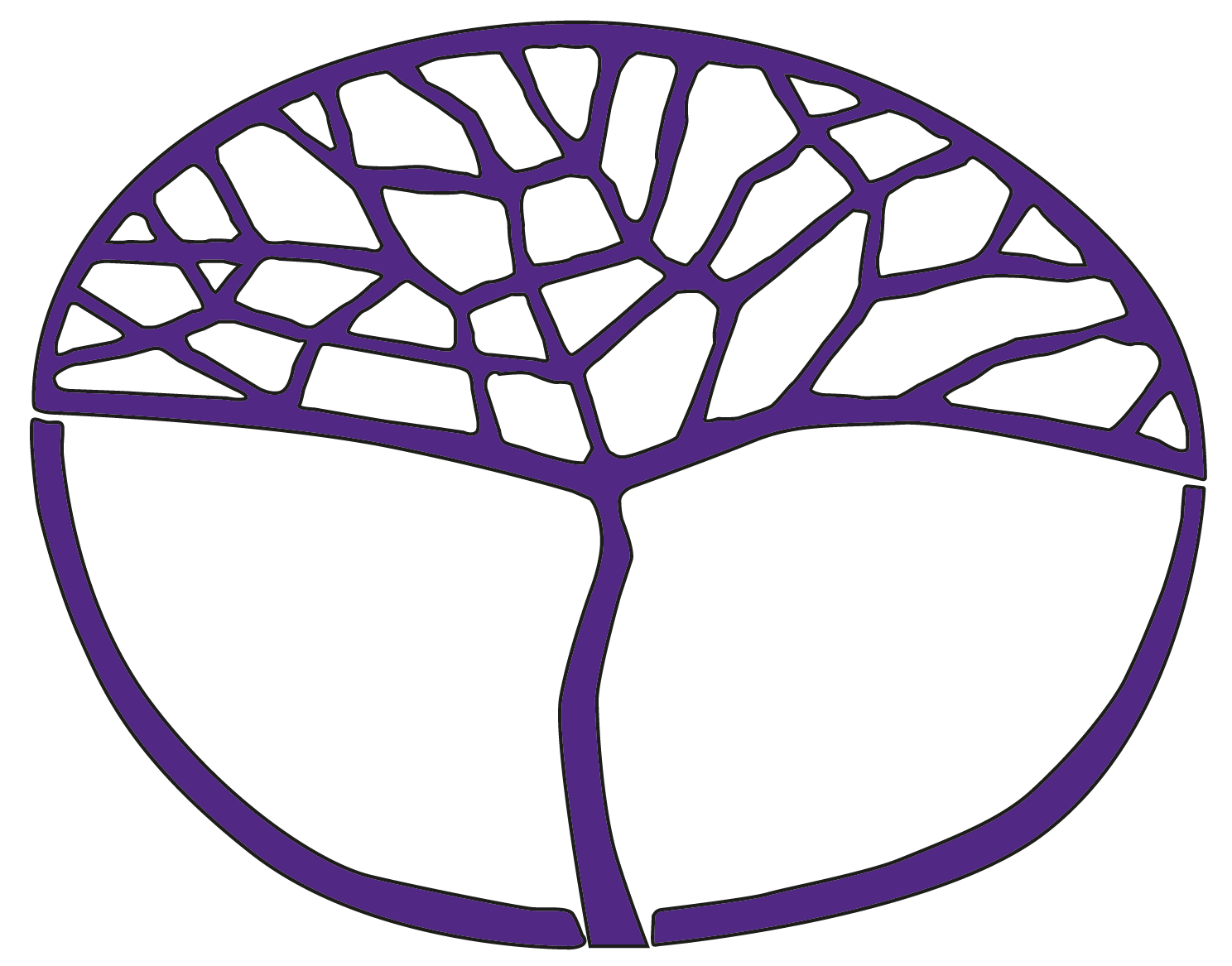 Agricultural Science and TechnologyATAR Year 11Acknowledgement of CountryKaya. The School Curriculum and Standards Authority (the Authority) acknowledges that our offices are on Whadjuk Noongar boodjar and that we deliver our services on the country of many traditional custodians and language groups throughout Western Australia. The Authority acknowledges the traditional custodians throughout Western Australia and their continuing connection to land, waters and community. We offer our respect to Elders past and present.Copyright© School Curriculum and Standards Authority, 2023This document – apart from any third-party copyright material contained in it – may be freely copied, or communicated on an intranet, for non-commercial purposes in educational institutions, provided that the School Curriculum and Standards Authority (the Authority) is acknowledged as the copyright owner, and that the Authority’s moral rights are not infringed.Copying or communication for any other purpose can be done only within the terms of the Copyright Act 1968 or with prior written permission of the Authority. Copying or communication of any third-party copyright material can be done only within the terms of the Copyright Act 1968 or with permission of the copyright owners.Any content in this document that has been derived from the Australian Curriculum may be used under the terms of the Creative Commons Attribution 4.0 International licence. DisclaimerAny resources such as texts, websites and so on that may be referred to in this document are provided as examples of resources that teachers can use to support their learning programs. Their inclusion does not imply that they are mandatory or that they are the only resources relevant to the course. Teachers must exercise their professional judgement as to the appropriateness of any they may wish to use.Sample course outlineAgricultural Science and Technology – ATAR Year 11Unit 1 and Unit 2Science Inquiry Skills align with the content of the unit and are integrated into the learning experiences.Science Inquiry SkillsHypothesis as a science driveridentify, research and construct questions for investigation; propose hypotheses; and predict possible outcomesData processing and analysisdistinguish between primary and secondary data, and between primary and secondary information sourcesrepresent data in meaningful and useful ways, including using appropriate graphic representations and correct units and symbolsorganise and process data to identify trends, patterns and relationshipsidentify and distinguish between random and systematic errors, and describe their effect on validity and reliability of dataevaluate how the nature of the procedure and the sample size may influence limitations in dataInterpreting data, drawing conclusions and evaluating scientific claimsselect, synthesise and use evidence to make and justify conclusionsinterpret a range of scientific texts, and evaluate processes, claims and conclusions by considering the quality of available evidence, and use reasoning to construct scientific argumentsCommunicating informationcommunicate to specific audiences and for specific purposes using appropriate language, nomenclature and formats, including scientific reportsSemester 1 Semester 2WeekKey teaching points1–3Introduction to Agricultural Science and Technology ATAR Year 11 course outline and assessment outlinesThe development of Australian agricultural practicesdescribe the main attributes and differences in agricultural and land management techniques from Indigenous Australian land management and manipulation techniques to the introduction and then adoption of European farming practises into ‘sustainable and technological’ Australian farming, includingpre-colonisation food and fibre practices employed by Indigenous Australians, such as fire farming, fish traps, tuber propagation, hunter-gatherertraditional European farming techniques, such as those used by the original colonial settlers to survive, to profit-driven agricultural production, such as reliance on tillage, monoculture production, cultivar selection and breeding, and the shift from subsistence to commercial productionmodern food and fibre production strategies, such as clean, green and ethical, targeting specific market requirements, use of breeding and genetic manipulation, and the use of technology to increase production and to help address a lack of skilled labourthe concept of supply and demand, and the domestic and international value chains and how they influence the direction of Australian agricultureidentify the major climatic zones in Western Australia, including arid, Mediterranean, temperate, subtropical and tropical, and describe attributes that differentiate them regarding agricultural productioncompare and contrast intensive systems, such as horticulture, floriculture, aquaculture, and intensive animal production, and extensive farming systems, such as broadacre cropping, sheep and cattle production, rangeland grazing systems3–5Resource conservation and management in food and fibre production systemsrecognise that systems are composed of interacting components that should support each other, including inputs, outputs, boundaries and processesrecognise that plants can obtain their nutrients from soil or soil-less media (for example, aqueous media, peat moss, vermiculite and perlite)describe the living and non-living components of soilexplain the influence of soil texture and structure on availability and holding capacity for water and nutrients calculate water availability using the equation field capacity minus wilting point (Readily Available Water – RAW)describe nutrient cycling, including carbon, nitrogen and phosphorus, and the water cycleTask 1: Project – Resource conservation and management (start)6–7Resource conservation and management in food and fibre production systemsexplain production practices that have contributed to soil and water degradation issues, such as acidification, salinity, erosion, soil structural decline and eutrophicationdiscuss the effect of land degradation on natural resources, biodiversity, soil health and sustainability of agricultural systemsexplain strategies to maintain and/or improve the quality of soil and water resources, such as cultivation practices, crop rotations, drainage methods, maintaining ground cover, and improving soil structure, soil health and ameliorating soil acidityTask 1: Project – Resource conservation and management (due)Task 2: Science inquiry – Salinity investigation (start)8–9Plant structure and function outline the key physical features of plants, including:leaves, including stomatastem, including nodes, vascular systemroots, including meristemsflowersfruits and seedsoutline the functions of key plant structures, including:leaves, including photosynthesis, respiration, transpirationstems, including storage of products, direction of growth, components and distribution of vascular bundlesroots, including water, and nutrient absorption, including the influence of transpiration on the movement of water and nutrients (soil solution) towards the rootsflowersfruits and seedscompare monocotyledon and dicotyledon plants based on their morphological features, including flower arrangement, vein structure, vascular bundles, root system and number of cotyledons at germinationidentify agriculturally significant annual, biennial and perennial plantsoutline the key stages of growth for agriculturally significant plants, including germination, emergence, leaf formation, tillering or branching, stem elongation, flowering, seed set and senescence10–13Genetics and inheritance of traitsdefine the key terms used in genetics, including:gametesgeneschromosomesalleledominantrecessivehomozygousheterozygousgenotypephenotype autosomal traitsex-linked traitexplain that the sources of variations in the genotype of offspring arise at the chromosomal level due to a variety of processes, such as mutations and new genetic combinationsuse Punnet squares to determine the potential genotype of offspring as a result of plant and animal reproductiondiscuss the interaction between genotype and environment, and the subsequent impact on phenotypeevaluate breeding systems, including inbreeding, line breeding, and crossbreeding (hybrid vigour)describe the role of a variety of selection criteria, including subjective and objective characteristics, on the breeding programs of production systemsTask 2: Science inquiry – Salinity investigation (due)Task 3: Test – Plant structure and function and genetics and inheritance of traits10–13Plant reproductionoutline the process of cross-pollination and self-pollination (sexual reproduction), including pollination vectors, such as wind, and animal vectors for example insects and birdsdescribe common vegetative (asexual) reproduction techniques, such as tubers, stolons, bulbs, rhizomes, layering, grafting, budding and cuttingsdiscuss the advantages and disadvantages of asexual reproduction in production systems, such as bananas, viticulture, stone fruits, and citrusexplain the significant difference in genetic variation between asexual reproduction and sexual reproductiondescribe common sources of natural genetic variation used in plant breeding (wild, natural, seed banks)14–15Plant healthidentify common pests and diseases, including weeds, invertebrates (e.g. insects, mites, and nematodes), vertebrates (e.g. rabbits) and micro-organisms (e.g. fungi, bacteria and viruses), found in plant production systems and outline their impact on product quality and yielddescribe common signs and symptoms of damage by pests and diseasesdescribe techniques to monitor pests and diseases in a plant production system16Task 4: Semester 1 examination WeekKey teaching points1–5Animal digestion and nutritionidentify and describe the functions of the key structures of monogastric digestive systems in common livestock such as poultry, pigs, and fishexplain the processes of gastric digestionidentify and describe the functions of the key structures of ruminant digestive systems such as in cattle, sheep and goatsexplain the process of microbial digestion in herbivoresoutline the basic nutritional requirements of production animals, including carbohydrates (including fibre), proteins, fats, vitamins and mineralsoutline a variety of feed sources for production animals, including pastures and mixed rationdiscuss the utilisation of energy within an animal’s body, including energy lossesdiscuss the relationship between digestibility, palatability and feed intakeexplain the impact of feed intake and feed conversion ratio on productivityevaluate feed-on-offer (FOO), and discuss the impact on stocking rates, and dry sheep equivalent (DSE) and potential need for supplementary feedingoutline the function and use of feed additivesdiscuss selection of ingredients in a ration to meet the requirements of a specific production animalformulate feed rations for optimal production using the Pearson Square methodoutline the legal requirements of feeding production animals for the purposes of animal health and welfare, and biosecurity, and food safetydescribe the changes in bone, muscle and fat of an animal over the growth curve and relate these to nutritional needs of the animal and consumer preferencesTask 5: Science inquiry – Ruminant feed additives for methane reduction6–7Reproduction cycle of selected production animalsdescribe the functions of the parts of mammalian and avian reproductive systemsdiscuss the oestrus cycles of livestock relative to duration of oestrus, length of oestrus cycle, and timing of seasonal breeding operationsdescribe the mammalian reproductive processes, including conception, pregnancy, birth, lactation, weaningdescribe the avian reproductive processes, including fertilisation, egg laying, incubation and hatchingTask 6: Test – Animal digestion and nutrition and reproduction cycle of selected production animals8–10Animal healthidentify common pests and diseases, including toxic weeds, invertebrates (e.g. insects, mites and helminths), vertebrates (e.g. foxes) and micro-organisms (e.g. fungi, protozoans, bacteria and viruses), found in animal production systems and outline their impact on product quality and yielddescribe common signs, symptoms and impacts of pests and diseasesdescribe techniques to monitor pests and diseases in an animal production systemdescribe the cause, impact and control options for one example of each of the following:plant-based toxicity, such as gastrolobium species and annual ryegrass toxicitya metabolic disease, such as bloat and milk fevera hereditary diseaseexplain vaccination as a method of disease control Task 7: Project – Animal health (start week 8; due week 9)11–12Integrated pest managementdiscuss the importance of understanding pest life cycles in managing and controlling pests and diseasesoutline how resistance to pesticides impacts on pest controloutline biosecurity measures such as quarantine, border control and on-farm biosecurity programs (quality assurance programs)explain how biosecurity measures reduce risks from pests and diseasesdescribe and evaluate a variety of pest management options, includingchemical controlbiological controlphysical and mechanical controlcultural controlgenetic control13–14Development and application of technology to support and improve productivityidentify and explain how a variety of existing and emerging technologies could be used in food and fibre production systems toimprove quality of products improve efficiency of productionimprove natural resource management and environmental footprintaddress consumer trends15Revision of whole year16Task 8: Semester 2 examination 